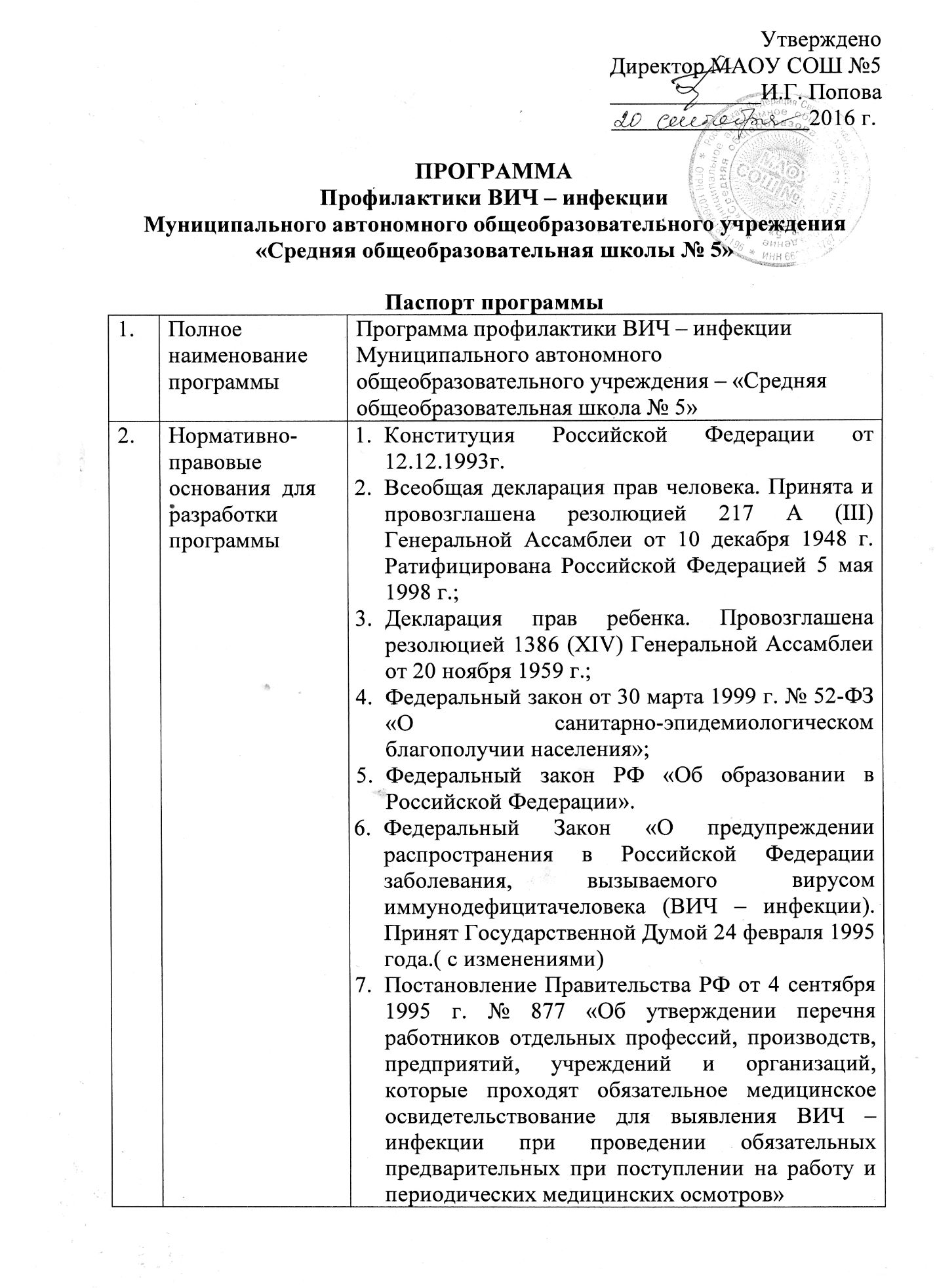 Пояснительная запискаВ данной программе используются термины:Вирус иммунодефицита человека (ВИЧ) — вирус, вызывающий поражение Т-лимфоцитовСиндром приобретенного иммунодефицита (СПИД) — комплекс вторичных симптомов, вызываемых ВИЧ, характеризующийся присоединением оппортунистических инфекций и развитием полиорганной недостаточностиПсихоактивные вещества (ПАВ) — химические и фармакологические средства, влияющие на физическое и психическое состояние, вызывающие болезненное пристрастие; к ним относятся: наркотические вещества (наркотики), транквилизаторы, алкоголь, никотин и другие средства.Злоупотребление ПАВ — неоднократное употребление ПАВ без назначения врача, имеющее негативные медицинские и социальные последствия Профилактика распространения ВИЧ/СПИД—образовательных и медико-психологических мероприятий, направленных на выявление и устранение причин и условий, способствующих ВИЧ-инфицированию, на предупреждение развития и ликвидацию негативных личностных, социальных и медицинских последствий ВИЧ-инфицированияПо общему признанию, СПИД представляет собой чрезвычайную ситуацию в области глобального здоровья и развития и является одним из судьбоносных вопросов нашего времени. От него уже умерло более 25 миллионов человек, а число людей, живущих с ВИЧ, продолжает увеличиваться. По данным UNAIDS количество заболевших в мире  составляет свыше  36  млн. человек. Каждый день в мире выявляется 7400 новых случаев ВИЧ-инфекции, а 5500 человек умирают от заболеваний, вызванных СПИДом. Более 17 млн детей в мире потеряли одного либо обоих родителей. В Российской Федерации выявлено и зарегистрировано более 600 тысяч ВИЧ-инфицированных, из них детей в возрасте до 15 лет – более 5 тысяч. К наиболее пораженным субъектам Российской Федерации относятся промышленно развитые регионы с более высоким уровнем доходов населения: Самарская область, Иркутская область, Ленинградская область, Санкт-Петербург, Свердловская область. По абсолютному количеству зарегистрированных случаев ВИЧ-инфекции Свердловская область стабильно лидирует в течение последних лет.По информации специалистов, занимающихся вопросами профилактики инфекционных заболеваний, на 1 января 2015 года среди регионов страны Свердловская область занимает одно из лидирующих мест по распространению ВИЧ-инфекции. По числу ВИЧ-инфицированных Свердловская область вышла на 3 место среди субъектов Российской Федерации.На 01.12.2014 кумулятивно зарегистрировано 72 838 случаев ВИЧ-инфекции, показатель распространенности достиг 1652,0 на 100 тысяч населения, превысив средний российский уровень в 3,1 раза.ВИЧ-инфекция регистрируется на всей территории Свердловской области с превышением среднего областного показателя распространенности в 22 муниципальных образованиях. В 17 муниципальных образованиях уровень пораженности населения ВИЧ-инфекцией расценивается как чрезвычайно высокий (более 2,0 %). Тавдинский городской округ не входит в их число, тем не менее, проблема распространения ВИЧ инфекции актуальна и для Тавды. Главной причиной заражения ВИЧ-инфекцией в Свердловской области продолжает оставаться внутривенное введение наркотиков при использовании нестерильного инструментария (64,0 % от всех лиц с известными причинами заражения).Наряду с этим, за последние годы в области активизировалась передача ВИЧ-инфекции от уязвимых групп к основному населению половым путем. Так, в 2000 году половым путем инфицировались 4,4 % граждан, в 2014 году – 43,1 %. При этом среди мужчин и женщин наблюдается сильное различие по причинам инфицирования ВИЧ. Для мужчин основным способом инфицирования ВИЧ остается употребление инъекционных наркотиков (67,2 %). Женщины заражаются преимущественно половым путем (65,0 %).В общей структуре ВИЧ-инфицированных преобладают мужчины (56,0 %). Однако удельный вес новых случаев ВИЧ-инфекции среди женщин неуклонно возрастает. Так, в 2014 году на долю женщин пришлось уже 37,3 %, что в 1,6 раза превышает уровень 2000 года (22,9 %). При этом в возрастной группе 15–29 лет отмечается превышение случаев инфицирования среди женщин по сравнению с мужчинами.Феминизация эпидемии ВИЧ/СПИДа ведет к росту числа детей, рожденных ВИЧ-инфицированными матерями. В настоящее время родилось 12 922 ребенка от ВИЧ-инфицированных мам. Это 12,0 % от общего числа детей, рожденных от ВИЧ-инфицированных женщин в Российской Федерации. Диагноз ВИЧ-инфекция подтвержден 818 детям, рожденным от ВИЧ-инфицированных женщин.Весьма актуальным является распространение ВИЧ среди молодых людей в возрасте от 18 до 30 лет. Показатель пораженности ВИЧ-инфекцией в данной возрастной группе достигает 5022,0 на 100 тысяч населения, т.е. ВИЧ инфицирован каждый 20 житель области этой возрастной группы.Наряду с этим, наблюдается смещение выявления новых случаев заболевания в более старшие возрастные группы.Так, среди лиц от 30 до 39 лет наблюдается рост показателя первичной заболеваемости ВИЧ-инфекцией в 5 раз (с 92,4 на 100 тысяч населения в 2001 году до 461,8 в 2013 году), среди граждан от 40 до 49 лет в 9 раз (с 14,5 на 100 тысяч населения в 2001 году до 127,1 в 2013 году), среди возрастной группы 50-59 лет 18 раз (с 2,4 на 100 тысяч населения в 2001 году до 44,2 в 2013 году).Вместе с тем, уровень первичной заболеваемости среди подростков снизился в 20 раз (с 631,3 на 100 тысяч населения в 2001 году до 31,1 в 2013 году), а среди молодых людей до 18- 29 лет в 3 раза (с 825,8 на 100 тысяч населения в 2001 году до 297,0 в 2013 году).На данную ситуацию повлияли программы профилактики наркомании и ВИЧ-инфекции, активно проводимые среди учащихся в образовательных учреждениях. В школе № 2 мероприятия по профилактике ВИЧ – инфекции ранее являлись частью школьной программы «Здоровье и здоровый образ жизни». С 2015 года профилактика ВИЧ инфекции вынесена в отдельную программу. Данная Программа является долгосрочной  целенаправленной профилактической программой, основанные на современных интерактивных методах обучения.Цель программы: создать условия превентивного обучения, способствующих формированию устойчивого осознания выбора поведения, препятствующего риску заражения ВИЧ. Задачи: Формирование  базовой системы представлений и знаний о социально-психологических, медицинских, правовых и морально-этических последствиях ВИЧ-инфицирования(обеспечить предоставление всесторонней и точной информации о путях заражения ВИЧ и мерах их предупреждения; обстоятельствах, повышающих риск заражения)Формирование  позитивных моральных и нравственных ценностей, определяющих выбор здорового образа жизни (изменение проблемного и рискованного поведения, повышение социальной, межличностной компетентности,  формирование личностных ресурсов, эффективных стратегий поведения, способствующих формированию ответственности за свою собственную жизнь, осознанный выбор здорового образа жизни, приобретение уверенности для противостояния негативному влиянию среды, минимизацию проявлений рискованного поведения, формированию здоровой полоролевой и семейной идентификации личности)Основные направления деятельности.Информационное просвещение в области ВИЧ/СПИД всех участников образовательного процесса (обеспечение предоставления всесторонней и точной информации: о механизме инфицирования, путях передачи ВИЧ-инфекции, обстоятельствах, повышающих риск инфицирования (злоупотребление наркотическими средствами и др.), о мерах профилактики.)Основные принципы информирования о ВИЧ:•	достоверность информации;•	ненанесение вреда неправильной (ложной) или неправильно понятой информацией;•	исключение манипулирования информацией (смешение достоверной и недостоверной информации или подача достоверной информации в контексте, позволяющем делать ложные выводы);•	нейтральность в подаче информации;•	осведомленное согласие на получение профилактической информации;•	взаимоуважение в процессе информирования;•	всестороннее представление проблемы (объективность и многоаспектность: рассмотрение физиологического, социального, демографического, правового, духовного, психологического аспектов);•	личностное отношение при информировании о путях предохранения от ВИЧ-инфекции;•	адекватность целевой группе (социокультурная и когнитивная информации);•	создание экзистенциальной перспективы (альтернативность, иерархичность ступенчатой информации, расстановка ударений, побуждение к более полному восприятию жизни, с ценностями, смыслом, дальнейшей жизненной перспективой);•	сочувственное отношение к ВИЧ-инфицированным.Обучение ответственному поведению. Формирование условий, поддерживающих профилактическую деятельностьУсловия реализации программыНормативно – правовые. В школе разработаны и приняты локальные акты:Приказ «О назначении ответственного за организацию работы по профилактике ВИЧ – инфекции»Приказ «Об утверждении плана мероприятий по профилактике ВИЧ – инфекции»Инструкции по охране труда в части профилактики ВИЧ – инфекции.Кадровые. Три педагога школы прошли курсовую переподготовку по теме «Современные технологии первичной профилактики наркомании и ВИЧ инфекции». Школа отмечена сертификатом участника приоритетного национального проекта «Здоровье» в части первичной профилактики наркомании и ВИЧ – инфекцииМатериально – технические. При реализации программы используются имеющиеся ресурсы: технические, программные, учебно – методические, библиотечные.Ожидаемые результатыВысокий уровень информированности, проявляющийся в знании механизмов распространения ВИЧ – инфекции, способов профилактики заражения.Устойчивая личностная позиция участников образовательного процесса в вопросах морально – нравственных ценностей.Программные мероприятияМониторинг результатов	Результаты анкетирования рассматриваются на заседаниях Административного совета, совещаниях при администрации, родительского комитета школы. При необходимости вносятся коррективы в настоящую Программу, планы работы классных руководителей.Приложение 2Анкета 1.Анкета 21.Что такое СПИД?А) венерическая болезнь;Б) болезнь иммунной системы;В) инфекционная болезнь;Г) социальная болезнь.2. Что такое ВИЧ-инфекция?А) инфекционное заболевание людей;Б) эпидемическое распространение заболевание СПИД;В) инфекционное поражение иммунной системы;Г) наличие в организме человека ВИЧ и связанные с ним проявления.3. Чем вызывается заболевание СПИД?А) различными микроорганизмами;Б) употреблением наркотиков;В) вирусом иммунодефицита человека;Г) аморальным поведением.4.  От кого можно получить заражение ВИЧ-инфекцией?А) от больного иммунодефицитом;Б) от кошки со СПИДом;В) от больного саркомой;Г) от здорового человека носителя ВИЧ.5. Как реально передается возбудитель СПИД?А) при общении с больным СПИДом;Б) при взятии крови в лечебном учреждении;В) при половом контакте;Г) при поцелуе.6. Каковым из указанных путей возможна передача ВИЧ?А) от матери ребенку;Б) кровососущими насекомыми;В) через маникюрный инструмент;Г) при половой связи с использованием презерватива.7. Кто имеет наибольший риск заражения ВИЧ?А) наркоман;В) больной в лечебном учреждении;в) постоянный половой партнер.8. Через какое время после заражения развивается заболевание СПИД?а) сразу после заражения;б) в среднем через 5 лет;в) через несколько месяцев;г) через 3-4 недели.9. Каков исход от СПИД?а) инвалидность;б) истощение сил организма;в) смерть;г) выздоровление при интенсивном лечении.1о. Какое самое эффективное средство профилактики СПИД?а) знание путей передачи ВИЧ и избежание риска контакта с потенциально зараженными лицами;б) проведение прививок;в) проведение медикаментозной профилактики;г) использование презервативов при половых связях.11. Что наиболее правильно в отношении зараженного ВИЧ?а) изоляция его от общества;б) сострадание и забота о его судьбе;в) помещение в профилакторий;г) оповещение о его заразности друзей, знакомых.Анкета 31. Слышали ли Вы о ВИЧ-инфекции?а) да    б) нет 2. Если да, то достаточно ли Вы проинформированы о ВИЧ?а) достаточно б) не достаточно в) нечего не знаю г) затрудняюсь ответить 3. Как Вы считаете ВИЧ и СПИД, это одно и тоже?а) да б) нетв) отличается, но не знаю чем г) затрудняюсь ответить 4. Что такое СПИД?а) инфекция б) вирус в) неизлечимое заболевание г) излечимое заболевание 5. Что вызывает СПИД?а) бактерия б) вирус  в) грибок г) не знаю 6. Знаете ли Вы, как  передается ВИЧ?а) через иглу наркомана б) через поцелуй в) при переливании крови  г) при рукопожатии д) от матери к ребенку е) при половом контакте ж) при укусе комара з) по воздуху ж) затрудняюсь ответить и) Ваш вариант ___________________7. Как можно защититься от ВИЧ?а) не принимать наркотики б) избегать случайных половых контактов в) не пользоваться общим бассейном г) пользоваться только одноразовыми шприцамид) не пользоваться общей посудой ВИЧ-инфицированныме) избегать переливания не обследованной на ВИЧ донорской кровиж) вести здоровый образ жизни з) всегда пользоваться презервативом и) затрудняюсь ответить 8. Как Вы думаете, какие группы населения больше всего рискуют заразиться ВИЧ?а) женщины секс бизнеса б) наркоманы в) гомосексуалистыг) люди, которым переливалась донорская кровь д) заключенные е) медицинские работники ж) подростки з) затрудняюсь ответить 9. Как Вы думаете, можно ли отличить по внешнему виду здорового человека от человека, инфицированного ВИЧ?а) да         б) нет 10.Есть ли у Вас знакомые зараженные ВИЧ/СПИДом?а) да        б) нет 11. Готовы ли Вы что-либо предпринять или изменить в своей жизни, чтобы снизить риск заражения ВИЧ лично для себя? а) да    	  б) нет 12. А для своих близких?а) да       б) нет 13. Куда можно  обратиться у нас в городе, чтобы сдать анализ на ВИЧ?а) не знаю б) у нас в городе нет такой лаборатории в) в городские больницы  г) социальные службыд) затрудняюсь ответить 14. Как Вы считаете, достаточно ли в нашем городе освещают проблему ВИЧ/СПИДа? а) достаточно б) не достаточно в) не знаю г) затрудняюсь ответитьАнкета 41.Что такое ВИЧ-инфекция?А. Неизлечимое инфекционное заболевание.Б. Неизлечимое врожденное заболевание.В. Неизлечимое кожное заболевание.Г. Неизлечимое заболевание крови.2.  СПИД – это: А. То же, что и ВИЧ-инфекция. Б. Конечная стадия развития ВИЧ-инфекции.В. Смертельное заболевание, но не ВИЧ-инфекция.Г. Возникает только при развитии других инфекций у ВИЧ-инфицированного больного.3. Заболевание ВИЧ возникает при попадании вируса иммунодефицита человека:А. В слюну.Б. В кровь.В. На кожу.Г. Всеми указанными путями. 4. СПИДом можно заразиться:А. При поцелуе.Б. Если пользуешься одним стаканом, расческой, туалетом.В. Если вместе куришь сигарету.Г. Только при попадании вируса в кровь ( при половом контакте без презерватива, при использовании инфицированного шприца, при переливании зараженной крови).     5. СПИД переносится:А. Комарами.Б. Домашними животными.В. Только от человека к человеку.Г. Всеми указанными способами. 6. СПИДом чаще других могут болеть:А. Наркоманы.Б. Лица, имеющие беспорядочные половые связи.В. Гомосексуалисты.Г. Все указанные категории.7. При обращении за медицинской помощью:А. Всегда требую проведения всех манипуляций только стерильным или одноразовым инструментарием.Б. Мне все равно, я доверяю врачам.В. Только, когда делаю внутривенные инъекции, требую одноразовый шприц.Г. Только при посещении стоматолога контролирую, чтобы врач надевал перчатки.8.  Если я узнаю, что среди моих друзей есть ВИЧ-инфицированный, то я:А. Моментально прекращу все контакты с ним, но сам обследоваться не буду.Б. Прекращу общение с этим человеком, обязательно обследуюсь на ВИЧ анонимно.В. Буду соблюдать особенно тщательно правила защиты от ВИЧ-инфекции,  обследуюсь анонимно, но общение не прекращу.Г. Мне все равно.9. Если при анонимном обследовании у меня обнаружат ВИЧ:А. Я буду жить как раньше, никому ни о чем не скажу, ничего не изменю в своей жизни.Б. Буду лечиться втайне от всех, но воздержусь от половых контактов без средств защиты, не допущу использования для других своих шприцев и медицинских инструментов, никогда не стану донором.В. Я буду втайне от всех лечиться, но защищать других не обязан.Г. Я не буду лечиться и буду заражать других.10. Я должен воспользоваться презервативом:А. Только при первом половом контакте с этим партнером.Б. При каждом половом акте.В. Только при оральном половом контакте.Г. Только при половом контакте с ВИЧ-инфицированным партнером. 11. Я посещаю предлагаемые лекции о вреде СПИДа, потому что:А. Этого требуют учителя.Б. Мне просто интересно послушать, но это не значит, что я буду выполнять рекомендуемые меры защиты.В. Я забочусь о своем здоровье и пытаюсь все запомнить.Г. По другой причине.12.Если мне предложат  попробовать шприцевые наркотики, то я:А. Соглашусь, чтобы быть своим в компании.Б. Ни за что не соглашусь, потому что боюсь заболеть СПИДом.В. Соглашусь, потому что не верю, что можно уберечься от СПИДа.Г. Для меня этот вопрос не важен, так как я уже пробовал шприцевые наркотики.13. Я согласен с мнением, что:А. При частой смене полового партнера увеличивается риск заражения ВИЧ-инфекцией.Б. Наркоманы заражаются при использовании общих шприцев, игл, жидкости для промывания шприцев, инфицированного наркотического вещества.В. Новорожденные дети могут заразиться от больной матери до и во время родов.Г. Каждое из этих утверждений верно.14. Исключение детей, больных ВИЧ из общественной жизни и из школы:А. Оправдано, так как снижает риск распространения инфекции.Б. Оправдано, так как снижает риск заболевания ВИЧ-инфицированных простудными заболеваниями.В. Мне все равно.Г. Неправильно, так как это нарушение прав человека и не имеет никакого медицинского смысла.15.  Мы все вместе сможем избавиться от риска дальнейшего распространения ВИЧ/СПИДа, если:А. Усилим просветительскую работу среди подростков.Б. Обеспечим обследование беременных на ВИЧ и снизим число инфицированных новорожденных.В. Будем соблюдать все правила индивидуальной защиты.Г. Все указанные меры будут соблюдаться как можно большим количеством людей.Уважаемые родители!	В Свердловской области эпидемия ВИЧ-инфекции. Каждый 25 житель области в возрасте от 18 до 39 лет живет с ВИЧ-инфекцией. В процесс распространения ВИЧ-инфекции вовлечены все возрастные и социальные группы населения.	Сегодня ВИЧ-инфекция касается каждого!	В связи с этим Министерство здравоохранения Свердловской области совместно с Министерством общего и профессионального образования Свердловской области внедряют профилактическую программу по ВИЧ-инфекции среди учащихся старших классов образовательных учреждений.Программа состоит из 2 внеклассных уроков.	Занятия проводятся обученными педагогами МАОУ –СОШ № 2. 	Просим Вас дать согласие на проведение  профилактических занятий по ВИЧ-инфекции с Вашим ребенком.	Согласен ___________________________(ФИО, подпись)	Не согласен _________________________(ФИО, подпись)	Дата_______________3.Разработчик программыРабочая группа педагогов МАОУ  СОШ № 5 4.Цель программысоздание условий, способствующих формированию устойчивого осознания выбора поведения, препятствующего риску заражения ВИЧ.5.Задачи программыФормирование  базовой системы представлений и знаний о социально-психологических, медицинских, правовых и морально-этических последствиях ВИЧ-инфицирования(обеспечить предоставление всесторонней и точной информации о путях заражения ВИЧ и мерах их предупреждения; обстоятельствах, повышающих риск заражения)Формирование  позитивных моральных и нравственных ценностей, определяющих выбор здорового образа жизни (изменение проблемного и рискованного поведения, повышение социальной, межличностной компетентности,  формирование личностных ресурсов, эффективных стратегий поведения, способствующих формированию ответственности за свою собственную жизнь, осознанный выбор здорового образа жизни, приобретение уверенности для противостояния негативному влиянию среды, минимизацию проявлений рискованного поведения, формированию здоровой полоролевой и семейной идентификации личности)6.Срок реализации программы2016- 2020 г. г.7.Исполнители программыСоциальный педагог , педагог –психолог МАОУ СОШ № 58.Участники Работники;Учащиеся;Родители (законные представители) учащихся;Социальные партнеры.9.Партнерское сотрудничествоМАУДО ЦДО;Сухоложская ЦРБ10.Направления  программыПрофилактическая13.Ожидаемые результаты реализации программыВысокий уровень информированности, проявляющийся в знании механизмов распространения ВИЧ – инфекции, способов профилактики заражения.Устойчивая личностная позиция участников образовательного процесса в вопросах морально – нравственных ценностей.№Направление / мероприятияСроки Ответственные Информационное просвещение работников школыИнформационное просвещение работников школыИнформационное просвещение работников школыИнформационное просвещение работников школыВводный инструктаж работников по охране труда в части профилактики ВИЧПри приеме на работуИнженер по ОТПовторный инструктаж работников по охране труда в части профилактики ВИЧ1 раз в годИнженер по ОТЛекция «ВИЧ – инфекция»1 раз в годТьютер Оформление раздела в уголке по охране труда «Всё о ВИЧ – инфекции»Смена 1 раз в месяцТьютер Анкетирование с целью выяснения степени информированности в вопросах ВИЧ - профилактики1 раз в годТьютер Распространение печатной информации1 раз в четвертьТьютер Подготовка и пополнение копилки информационно – методических материалов для использования в работе с учащимися на бумажных и электронных носителяхпостоянноАдминистрация Повышение квалификации в вопросах профилактики ВИЧ с использованием вебинаров, семинаров, курсовой переподготовкирегулярноАдминистрация Информационное просвещение родителей (законных представителей) учащихсяИнформационное просвещение родителей (законных представителей) учащихсяИнформационное просвещение родителей (законных представителей) учащихсяИнформационное просвещение родителей (законных представителей) учащихсяПолучение информированного согласия родителей на проведение мероприятий по профилактике ВИЧ-инфекции с их ребёнком  9форма в приложении 1)сентябрьКлассные руководителиБеседы на родительских собраниях «Профилактика ВИЧ – инфекции»1 раз в полугодиеКлассные руководителиВключение вопроса «Профилактика ВИЧ» в тематику общешкольных родительских собраний1 раз в годАдминистрация Размещение информации по вопросам профилактики ВИЧ на официальном сайте школы (раздел «Охрана здоровья учащихся»)постоянноАдминистрация Распространение печатной информации1 раз в четвертьтьютерИндивидуальные консультации по запросамПо мере поступления запросаАдминистрацияПедагог-психологТьютерШкольный фельдшерИнформационное просвещение учащихся (В программе  принимают участие те учащиеся, родители которых дали письменное согласие.)Информационное просвещение учащихся (В программе  принимают участие те учащиеся, родители которых дали письменное согласие.)Информационное просвещение учащихся (В программе  принимают участие те учащиеся, родители которых дали письменное согласие.)Информационное просвещение учащихся (В программе  принимают участие те учащиеся, родители которых дали письменное согласие.)Занятия в рамках внеурочной деятельности с учащимися начальной школы с использованием элементов сказкотерапии, арттерапии, играс целью привлечения внимания к проблеме заботы о собственном здоровье1 раз в месяцУчитель начальных классовГрупповые дискуссии в 1 – 4 классах с обсуждением вопросов профилактики ВИЧ - инфекции1 раз в четвертьПедагог - психологБеседа «Заботимся о своем здоровье» с уч-ся 1 – 4 кл1 раз в четвертьШкольный фельдшерВключение вопросов профилактики ВИЧ инфекции в рабочие программы по предметам ОБЖ, обществознание, биология, математика, география, литератураПо плану педагогаУчителя Интерактивные выставки1 раз в полугодиеТьютер Размещение информации по вопросам профилактики ВИЧ на официальном сайте школы (раздел «Охрана здоровья учащихся»)постоянноАдминистрация Организация «Всемирного дня борьбы со СПИДом»Ежегодно 1 декабряПедагогический коллективОрганизация исследовательской работы по вопросам ВИЧ - инфекцииПо плану ШУИЛПедагоги Классные часы по темам профилактики ВИЧ – инфекции с использованием современных образовательных технологийОбучение ответственному поведениюОбучение ответственному поведениюОбучение ответственному поведениюОбучение ответственному поведениюКлассные часы по темам:Береги честь и здоровье смолодуЗдоровье и здоровый образ жизниПрофилактика инфекционных заболеванийВИЧ инфекция Зона особого вниманияЭтика отношений между людьмиПо плану кл. руководителейКлассные руководителиВстречи с выпускниками с целью знакомства учеников с возможностями профессионального и жизненного определенияПо плану воспитательной работыЗДВРМероприятия по пропаганде здорового образа жизниПостоянно педагогиВстречи с сотрудниками правоохранительных органов, органов опеки и попечительства, комиссии по ДН и СППо плану воспитательной работыЗДВРАкции, посвященные Всемирному дню борьбы со СПИДом1 декабряЗДВРФормирование условий, поддерживающих профилактическую деятельностьФормирование условий, поддерживающих профилактическую деятельностьФормирование условий, поддерживающих профилактическую деятельностьФормирование условий, поддерживающих профилактическую деятельностьСоздание имиджа общественно и ценностно значимых качеств личностиПостоянно педагогиСоздание условий для проявления индивидуальных способностей, социальной активностиТворческие конкурсы;Деятельность отряда волонтеровДеятельность военно – патриотического клубаДеятельность кадетских классовДеятельность класов гуманитарного образования для девочек (мариинские классы)Постоянно педагоги№Сроки Метод Сентябрь Анкета 1Ноябрь Анкета 2Март Анкета 3Май Анкета 4Июнь Самообследование школы, включая вопросы сформированности навыков ЗОЖ, социальной активностиЯнварь Исследовательские проекты по вопросам ВИЧ, ЗОЖ№вопросданетМожно ли снизить риск передачи ВИЧ, если иметь половые контакты только с одним верным партнером?Можно ли снизить риск передачи ВИЧ, если использовать презервативы?Может ли здоровы на вид человек иметь ВИЧ?Можно ли заразиться ВИЧ через укус комара?Можно ли заразиться ВИЧ, если принимать пищу совместно с ВИЧ – инфицированным?